VærtenskortDu skal havefokus på:

VelkomstFang borgerensopmærksomhedså tidligt som muligt.VærtenskortDu skal havefokus på:

SmalltalkVær åben og opsøgendeover for mulighedernefor smalltalk.VærtenskortDu skal havefokus på:

AnerkendelseFå andre til at føle sig set -både kolleger og borgere.VærtenskortDu skal havefokus på:

StjernestunderFind stjernestunderneog del dem.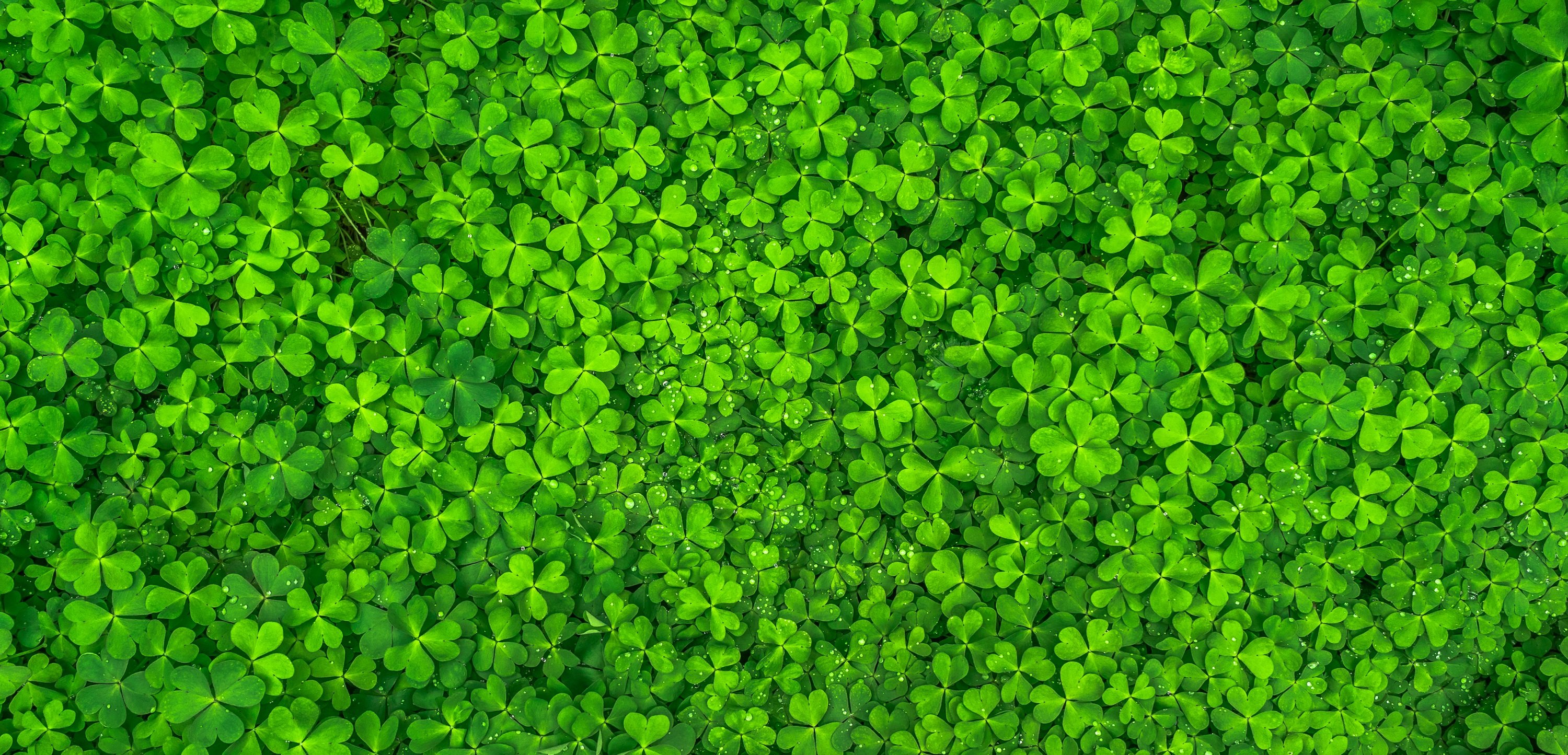 VærtenskortDu skal havefokus på:

Opsøgende
adfærdSe de borgere, der ikke selvopsøger os med deres behov.
VærtenskortDu skal havefokus på:3 meter reglenRet hylder opFyld udstillinger opSaml papir op fra gulve. Glemte sager – sæt dato påEtc.VærtenskortDu skal havefokus på:

VærtskabTænk over hvad borgeren harbehov for, for at føle sigtilpas og velkommen.VærtenskortDu skal havefokus på:

ArrangementerHvilke arrangementer har vi
på tapetet for tiden?Hvilke passer til de borgere,
du møder?VærtenskortDu skal havefokus på:

FormidlingSpørg ind til brugerens egne læseoplevelser og læsebehov. Anbefal en titel, det kan være en bog, en film, et stykke musik…






VærtenskortDu skal havefokus på:

Digitale tilbudEreolenFilmstribenBibliotek.dkBiblioteket (app)VærtenskortDu skal havefokus på:

GårdhavenOrienter om mulighed for at læse aviser, magasiner i gårdhaven.Hynder og tæpper i læsestuen kan bruges i gårdhaven

VærtenskortDu skal havefokus på:

StjernestunderFind stjernestunderneog del dem med kollegerne.VærtenskortDu skal havefokus på:

HjemmesidenOrienter dig i de aktuelle emner/temaer på hjemmesidenVærtenskortDu skal havefokus på:

SamlingenHjælp borgerne med at navigere i udlånet i børn og voksen. Hvilke udstillinger har vi i børn og voksenVærtenskortDu skal havefokus på:

LæseoplevelserBrug tid på at orientere dig i udstillinger, læs bagsideteksten eller anmeldelser

VærtenskortDu skal havefokus på:

Faste tilbudStrikkecafeFars legestueBook en bibliotekarVores arrangement folderEtc.VærtenskortDu skal havefokus på:

UngdomsbøgerOrienter dig i samlingen og have et par eksemplarer ”klar” til at kunne formidle


VærtenskortDu skal havefokus på:

Digitale tilbudEreolenFilmstribenBibliotek.dkBiblioteket (app)VærtenskortDu skal havefokus på:

Digte og novellerOrienter dig i samlingen og hav en ”top ti”  klar til formidling